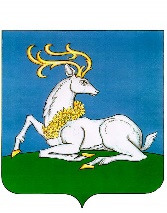 АДМИНИСТРАЦИЯОДИНЦОВСКОГО ГОРОДСКОГО ОКРУГА МОСКОВСКОЙ ОБЛАСТИПОСТАНОВЛЕНИЕ31.05.2024 № 3251г. ОдинцовоРуководствуясь Федеральным законом от 06.10.2003 № 131-ФЗ «Об общих принципах организации местного самоуправления в Российской Федерации», Законом Московской области от 30.12.2014 № 191/2014-ОЗ «О регулировании дополнительных вопросов в сфере благоустройства в Московской области», Уставом Одинцовского городского округа Московской области, Правилами благоустройства территории Одинцовского городского округа Московской области, утвержденными Решением Совета депутатов Одинцовского городского округа Московской области от 27.12.2019 № 11/13, в соответствии с Порядком выявления и демонтажа самовольно установленных некапитальных объектов на территории Одинцовского городского округа Московской области, утвержденным постановлением Администрации Одинцовского городского округа Московской области от 21.09.2020 № 2408, учитывая протокол Межведомственной комиссии по решению вопросов о демонтаже самовольно установленных некапитальных объектов на территории Одинцовского городского округа Московской области от 22.05.2024, в целях организации работы по освобождению земельных участков, находящихся в собственности Одинцовского городского округа Московской области и государственная собственность на которые не разграничена, от самовольно установленных на них некапитальных объектов,ПОСТАНОВЛЯЮ:Произвести демонтаж самовольно установленного некапитального объекта - бытовки расположенной на земельном участке с К№ 50:20:0010215:464 по адресу: Московская область, Одинцовский городской округ, с. Ромашково, Рублевский проезд, вблизи д. 40 корпус 3, в течение 14 календарных дней.Демонтированный самовольно установленный некапитальный объект, его составляющие элементы, а также находящееся в нем имущество подвергнуть эвакуации (перемещению) на временное хранение сроком на 3 месяца по адресу: Московская область, г. Одинцово, ул. Зеленая, уч. 34.3. Опубликовать настоящее постановление в официальных средствах массовой информации Одинцовского городского округа Московской области и разместить на официальном сайте Одинцовского городского округа Московской области в сети «Интернет».4. Настоящее Постановление вступает в силу с даты его подписания.5. Контроль за выполнением настоящего постановления возложить на заместителя Главы Одинцовского городского округа Московской области Григорьева С.Ю.Глава Одинцовского городского округа                                                    А. Р. ИвановВерно: начальник общего отдела                                                          Е.П. КочетковаСОГЛАСОВАНОЗаместитель Главы Одинцовского городского округа – начальник Управления правового обеспечения Администрации Одинцовского городского округа		                                                                    А.А. ТесляЗаместитель Главы Одинцовского городского округа              			         С.Ю. ГригорьевНачальник Управления благоустройства                                          А.А. ЖуравлевНачальник юридического отдела	      Г.В. ВарваринаРасчет рассылки:Новикова Н.И.+7 495 181-90-00 доб. 4312О демонтаже самовольно установленного некапитального объекта на территории  Одинцовского городского округа Московской областиОбщий отдел - 3 экз.Управление благоустройства - 1 экз.